О внесении изменений и дополнений   в Устав Еткульского сельского поселенияСовет депутатов  Еткульского  сельского поселения РЕШАЕТ:1. Внести в Устав Еткульского сельского поселения следующие изменения и дополнения:1) В статье 6Пункт 1 дополнить  подпунктом 14 следующего содержания:         «14) принятие в соответствии с гражданским законодательством Российской Федерации решения о сносе самовольной постройки, решения о сносе самовольной постройки или ее приведении в соответствие с предельными параметрами разрешенного строительства, реконструкции объектов капитального строительства, установленными правилами землепользования и застройки, документацией по планировке территории, или обязательными требованиями к параметрам объектов капитального строительства, установленными федеральными законами (далее - приведение в соответствие с установленными требованиями).».2) В статье  18Пункт 1 изложить в следующей  редакции:« 1. Структуру органов  местного  самоуправления  составляют:  Совет  депутатов  Еткульского  сельского  поселения  (далее  Совет  депутатов  сельского  поселения);   глава  Еткульского сельского  поселения (далее  Глава  сельского  поселения);   администрация  Еткульского  сельского  поселения  ( далее  Администрация  сельского поселения,  исполнительно - распорядительный  орган  муниципального  образования).».3) В статье 26Пункт 8 изложить в следующей редакции: «8. Депутат должен соблюдать ограничения, запреты, исполнять обязанности, которые установлены Федеральным законом от 25 декабря 2008 года № 273-ФЗ «О противодействии коррупции» и другими федеральными законами. Полномочия депутата прекращаются досрочно в случае несоблюдения ограничений, запретов, неисполнения обязанностей, установленных Федеральным законом от 25 декабря 2008 года № 273-ФЗ «О противодействии коррупции», Федеральным законом от 3 декабря 2012 года № 230-ФЗ «О контроле за соответствием расходов лиц, замещающих государственные должности, и иных лиц их доходам», Федеральным законом от 7 мая 2013 года № 79-ФЗ «О запрете отдельным категориям лиц открывать и иметь счета (вклады), хранить наличные денежные средства и ценности в иностранных банках, расположенных за пределами территории Российской Федерации, владеть и (или) пользоваться иностранными финансовыми инструментами», если иное не предусмотрено Федеральным законом от 6 октября 2003 года № 131-ФЗ «Об общих принципах организации местного самоуправления в Российской Федерации».».4) В статье 30 пункт 7 изложить в следующей редакции: «7. Глава сельского поселения должен соблюдать ограничения, запреты, исполнять обязанности, которые установлены Федеральным законом от 25 декабря 2008 года № 273-ФЗ «О противодействии коррупции» и другими федеральными законами. Полномочия главы сельского поселения прекращаются досрочно в случае несоблюдения ограничений, запретов, неисполнения обязанностей, установленных Федеральным законом от 25 декабря 2008 года № 273-ФЗ «О противодействии коррупции», Федеральным законом от 3 декабря 2012 года № 230-ФЗ «О контроле за соответствием расходов лиц, замещающих государственные должности, и иных лиц их доходам», Федеральным законом от 7 мая 2013 года № 79-ФЗ «О запрете отдельным категориям лиц открывать и иметь счета (вклады), хранить наличные денежные средства и ценности в иностранных банках, расположенных за пределами территории Российской Федерации, владеть и (или) пользоваться иностранными финансовыми инструментами», если иное не предусмотрено Федеральным законом от 6 октября 2003 года № 131-ФЗ «Об общих принципах организации местного самоуправления в Российской Федерации».».5) В статье 36Пункт 1  дополнить  подпунктом 14 следующего содержания:«14)  принимает  в соответствии с гражданским законодательством Российской Федерации решение о сносе самовольной постройки, решение  о сносе самовольной постройки или приведении ее в соответствие с установленными требованиями.».6) Главу XIдополнить статьей 49.1 следующего содержания:«Статья 49.1.  Меры ответственности депутатов и выборных должностных лиц местного самоуправления.1. К депутату Совета депутатов сельского поселения, Главе сельского поселения, представившим недостоверные или неполные сведения о своих доходах, расходах, об имуществе и обязательствах имущественного характера, а также сведения о доходах, расходах, об имуществе и обязательствах имущественного характера своих супруги (супруга) и несовершеннолетних детей, если искажение этих сведений является несущественным, могут быть применены следующие меры ответственности:1) предупреждение;2) освобождение депутата от должности в представительном органе муниципального образования, с лишением права занимать должности в представительном органе муниципального образования,   до прекращения срока его полномочий;3) освобождение от осуществления полномочий на постоянной основе с лишением права осуществлять полномочия на постоянной основе до прекращения срока его полномочий;4) запрет занимать должности в представительном органе муниципального образования, выборном органе местного самоуправления до прекращения срока его полномочий;5) запрет исполнять полномочия на постоянной основе до прекращения срока его полномочий.         2. Порядок принятия решения о применении к депутату Совета депутатов сельского поселения, главе сельского поселения мер ответственности, указанных в пункте 1 настоящей статьи, определяется решением Совета депутатов в соответствии с Законом Челябинской области от 11.02.2009 № 353-ЗО «О противодействии коррупции в Челябинской области».».2. Настоящее решение подлежит официальному опубликованию в газете «Искра»,  опубликованию в сетевом издании «Муниципальные Правовые Акты администрации Еткульского муниципального района» (htpp:// МПА-Еткуль.РФ регистрация в качестве сетевого издания: Эл № 77-76917 от 01.10.2019г),  обнародованию на информационных стендах, после его государственной регистрации в территориальном органе уполномоченного федерального органа исполнительной   власти  в  сфере регистрации уставов муниципальных образований.3. Настоящее  решение вступает в силу после его официального опубликования   (обнародования)  в соответствии с действующим законодательством.Председатель  Совета депутатовЕткульского  сельского поселения                                                      А.П. Знайко  Глава Еткульского сельского поселения                                          А.В. Соколов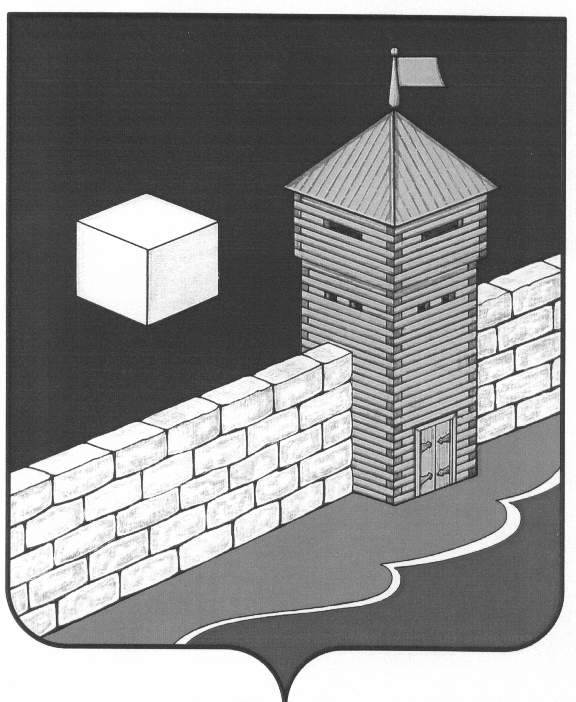 СОВЕТ ДЕПУТАТОВЕТКУЛЬСКОГО СЕЛЬСКОГО ПОСЕЛЕНИЯРЕШЕНИЕ456560, Челябинская область, Еткульский район, с. Еткуль ул. Первомайская, 31от  27.05.2020 г.                                                                                       № 430